         ОЕКТ			                              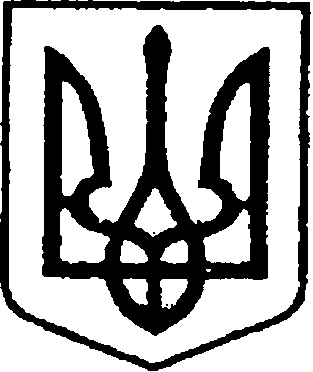 УКРАЇНАЧЕРНІГІВСЬКА ОБЛАСТЬН І Ж И Н С Ь К А    М І С Ь К А    Р А Д АВ И К О Н А В Ч И Й    К О М І Т Е ТПроектР І Ш Е Н Н Явід 24.10. 2019 р.	           м. Ніжин	                                    № 345Про внесення змін до рішення виконавчого комітету Ніжинської міської ради Чернігівської області від 13.12.2018 р. №424 «Про визначення переліку адміністративних послуг, які надаються Ніжинською міською радою, виконавчими  органами виконавчого комітету, виконавчими органами міської ради через Центр надання адміністративних послуг Ніжинської міської ради Чернігівської області та затвердження інформаційних і технологічних карток на ці адміністративні послуги»Відповідно до статей 40, 42, 59, 73 Закону України «Про місцеве самоврядування в Україні», Закону України про адміністративні послуги», Закону України «Про дозвільну систему у сфері господарської діяльності», Розпорядження Кабінету Міністрів України №523-р від 16.05.2014 р. «Деякі питання надання адміністративних послуг органів виконавчої влади через центри надання адміністративних послуг», Рішення Ніжинської міської ради Чернігівської області від 28 лютого 2018р №18-36/2018 «Про затвердження регламенту Центру надання адміністративних послуг Ніжинської міської ради Чернігівської області» Регламенту виконавчого комітету Ніжинської міської ради VII скликання, затвердженого рішенням виконавчого комітету міської ради від 11 серпня 2016 року № 220, на виконання рішення 58 сесії VII скликання Ніжинської міської ради Чернігівської області від 07.08.2019 р. №11-58/2019 «Про внесення змін у Положення про відділ містобудування та архітектури виконавчого комітету Ніжинської міської ради Чернігівської області, затвердженого рішенням Ніжинської міської ради Чернігівської області VII  скликання від 22.05.2019 року №11-55/2019», виконавчий комітет Ніжинської міської ради вирішив:Внести зміни в додаток 2 п.24, п.25, п.27, п.29  пункту 2. Рішення Ніжинської міської ради Чернігівської області «Про визначення переліку адміністративних послуг, які надаються Ніжинською міською радою, виконавчими  органами виконавчого комітету, виконавчими органами міської ради через Центр надання адміністративних послуг Ніжинської міської ради Чернігівської області та затвердження інформаційних і технологічних карток на ці адміністративні послуги» від 13.12.2018 р. №424  (додаток 1);Суб’єктам надання адміністративних послуг, які надаються через Центр надання адміністративних послуг Ніжинської міської ради Чернігівської області розмістити перелік послуг, які вони надають та інформаційні і технологічні картки на інформаційних стендах у доступному для відвідувачів місці; Суб’єктам надання адміністративних послуг забороняється здійснювати прийом заяв суб’єктів звернень щодо надання адміністративних послуг, видавати суб’єктам звернень оформлені результати надання адміністративних послуг, з дня вступу цього рішення в законну силу. Такі послуги надаються виключно через Центр надання адміністративних послуг Ніжинської міської ради Чернігівської області;Адміністративні послуги визначені Законами України та Розпорядженням Кабінету Міністрів України від 16 травня 2014 року №523-р «Деякі питання надання адміністративних послуг органів виконавчої влади через центр надання адміністративних послуг» мають надаватись через Центр надання адміністративних послуг Ніжинської міської ради після здійснення відповідного матеріально-технічного забезпечення.Начальнику відділу адміністративно-дозвільних процедур виконавчого комітету Ніжинської міської ради Чернігівської області (Градобик В.М.) забезпечити оприлюднення цього рішення протягом п’яти робочих днів з дня його прийняття на офіційному сайті Ніжинської міської ради Чернігівської області.Контроль за виконанням даного рішення покласти на першого заступника міського голови з питань діяльності виконавчих органів ради (Олійник Г. М.).                 Міський голова                                                                     А. В. Лінник  Візують:Начальник  відділу  адміністративно-дозвільних процедур виконавчого комітетуНіжинської міської ради                                                                В. М. Градобик Начальник  відділу юридично-кадрового                                          забезпечення апарату виконавчого комітету Ніжинської міської ради                                                                В. О. Лега Керуючий справами виконавчого комітетуНіжинської міської ради                                                                С. О. КолесникПерший заступник міського головиз питань діяльності виконавчих органівради			 	                                                                 Г. М. ОлійникПояснювальна запискаДо проекту рішення виконавчого комітету Ніжинської міської ради Чернігівської області «Про внесення змін до рішення виконавчого комітету Ніжинської міської ради Чернігівської області від 13.12.2018 р. №424 «Про визначення переліку адміністративних послуг, які надаються Ніжинською міською радою, виконавчими  органами виконавчого комітету, виконавчими органами міської ради через Центр надання адміністративних послуг Ніжинської міської ради Чернігівської області та затвердження інформаційних і технологічних карток на ці адміністративні послуги»           Відповідно до статей 42, 52, 53, 59, 73  Закону України «Про місцеве самоврядування в Україні», статті 8 Закону України «Про адміністративні послуги», «Регламенту Центру надання адміністративних послуг Ніжинської міської ради Чернігівської області» затвердженого рішення Ніжинської міської ради Чернігівської області від 28 лютого 2018 р. №18-36/2018, Регламенту виконавчого комітету Ніжинської міської ради Чернігівської області VІІ скликання, затвердженого рішенням виконавчого комітету міської ради від 11 серпня 2016 року № 220, на розгляд виконавчого комітету Ніжинської міської ради виноситься проект рішення  Про внесення змін до рішення виконавчого комітету Ніжинської міської ради Чернігівської області від 13.12.2018 р. №424 «Про визначення переліку адміністративних послуг, які надаються Ніжинською міською радою, виконавчими  органами виконавчого комітету, виконавчими органами міської ради через Центр надання адміністративних послуг Ніжинської міської ради Чернігівської області та затвердження інформаційних і технологічних карток на ці адміністративні послуги».Затвердження даного проекту рішення виконавчого комітету Ніжинської міської ради Чернігівської області надасть можливість суб’єктам звернень до ЦНАП отримати всю необхідну інформацію про адміністративні послуги, що надаються Ніжинською міською радою, виконавчими органами виконавчого комітету, виконавчими органами міської ради через Центр надання адміністративних послуг Ніжинської міської ради, а також порядок їх отримання, виключний перелік необхідних документів для отримання адміністративної послуги та строки їх надання, що в кінцевому результаті підвищить якість надання адміністративних послуг.Начальник відділу адміністративно -дозвільних процедур виконавчого комітету Ніжинської міської ради Чернігівської області                           В. М. Градобик Додаток 1                                                                              До рішення виконавчого комітету Ніжинської                                                                              міської ради Чернігівської області                                                                              від «24»   жовтня    2019р.  № 345 Адміністративні та технологічні картки,зразки заявадміністративних послуг, які надаються Ніжинською міською радою, виконавчими органами виконавчого комітету, виконавчими органами міської ради через Центр надання адміністративних послуг Ніжинської міської ради Чернігівської області«Затвержено»                                                           Рішення виконавчого комітету                                                                                          Ніжинської міської ради                                                                           від   24.10.2019р. №345Інформаційна картка адміністративної послуги«ЗАТВЕРДЖЕНО»рішенням виконавчого комітету Ніжинської міської ради                                                                           від 24.10.2019р. №345Технологічна картка адміністративної послуги                                                             Начальнику   Відділу  містобудування                                                              та архітектури_виконавчого комітету                                                             Ніжинської міської ради(найменування уповноваженого органу                  містобудування та архітектури) ___________________________________                                      (ПІБ)______ _____________________________           (керівник або уповноважена особа)___________________________________        (назва підприємства, установи, організації)______________________________ _____                                        (ПІБ)                                                                                                                                                                                         Код ЄДРПОУ: ________                                                            Адреса реєстрації:_____________________ЗАЯВА                         на зміну адреси об'єкта нерухомого майна (згідно Тимчасового порядку реалізації експериментального проекту з присвоєння адрес об’єктам будівництва та об’єктам нерухомого майна, затвердженого постановою КабМіну України від 27.03.2019 №367 «Деякі питання дерегуляції господарської діяльності»)Прошу  змінити адресу нерухомого майна в зв’язку з  (об’єднання ,поділ об’єкта нерухомого майна, виділення частки з об’єкта нерухомого майна.)- вказати підставу  ______________________________________________________________ Раніше присвоєна адреса_________________________________________Відомості про документ, що посвідчує право власності ______________________________________________________________ До заяви додається:
   - документ, що посвідчує право власності на об’єкт нерухомого майна до його об’єднання, поділу або виділення частки, - якщо право власності на об’єкт не зареєстровано в Державному реєстрі речових прав на нерухоме майно;   -  документ, що засвідчує прийняття в експлуатацію закінченого будівництвом об’єкта (крім випадків, коли об’єкт нерухомого майна створюється шляхом поділу, об’єднання або виділення без проведення будівельних робіт, що відповідно до законодавства потребують отримання дозволу на їх проведення), - якщо такий документ не внесений до єдиного реєстру документів, які дають право на виконання підготовчих та будівельних робіт і засвідчують прийняття в експлуатацію закінчених будівництвом об’єктів, відомостей про повернення на доопрацювання, відмову у видачі, скасування та анулювання зазначених документів;    - технічний паспорт на новостворений об’єкт нерухомого майна.При цьому даю згоду відповідно до Закону України «Про захист персональних даних» на обробку моїх особистих персональних даних у картотеках та/або за допомогою інформаційно-телекомунікаційних систем з метою підготовки відповідно до вимог законодавства статистичної, адміністративної та іншої інформації з питань діяльності уповноваженого органу містобудування і архітектури.Примітка. Копії документів, які подаються для зміни адреси об’єкта нерухомого майна, засвідчуються власником (співвласником) (його представником) та пред’являють документи, які засвідчують особу власника (співвласника) (повноваження представника.);пред’являють інші документи  при  потребі._____________________                              ____________________   (прізвище, ім’я, по батькові)                                                       (підпис)_____          ________20 ___року «ЗАТВЕРДЖЕНО»рішенням виконавчого комітету Ніжинської міської ради						від 24.10.2019р. №345Інформаційна картка адміністративної послуги«ЗАТВЕРДЖЕНО»рішенням виконавчого комітету Ніжинської міської ради           від 24.10.2019р. №345Технологічна картка адміністративної послугиНачальнику   Відділу  містобудування                                                              та архітектури_виконавчого комітету                                                             Ніжинської міської ради(найменування уповноваженого органу                  містобудування та архітектури) ___________________________________                                      (ПІБ)______ _____________________________           (керівник або уповноважена особа)___________________________________        (назва підприємства, установи, організації)______________________________ _____                                        (ПІБ)                                                                                                                                                                                         Код ЄДРПОУ: ________                                                            Адреса реєстрації:_____________________ЗАЯВА                         на зміну адреси об'єкта нерухомого майна (згідно Тимчасового порядку реалізації експериментального проекту з присвоєння адрес об’єктам будівництва та об’єктам нерухомого майна, затвердженого постановою КабМіну України від 27.03.2019 №367 «Деякі питання дерегуляції господарської діяльності»)Прошу  змінити адресу нерухомого майна в зв’язку з  (зміна в адміністративно-територіальному устрої,зміна назви адміністративно-територіальної одиниці, вулиці,іншої назви(вказати), об’єднання вулиць, упорядкування нумерації об’єкта нерухомого майна.)- вказати підставу  _______________________________________________________________ Раніше присвоєна адреса__________________________________________Відомості про документ, що посвідчує право власності об'єкта нерухомого майна__________________________________________________________ _______________________________________________________________ До заяви додається:
   - документація, що підтверджує необхідність прийняття рішення про зміну адреси об’єкту нерухомого майна При цьому даю згоду відповідно до Закону України «Про захист персональних даних» на обробку моїх особистих персональних даних у картотеках та/або за допомогою інформаційно-телекомунікаційних систем з метою підготовки відповідно до вимог законодавства статистичної, адміністративної та іншої інформації з питань діяльності уповноваженого органу містобудування і архітектури.Примітка. Копії документів, які подаються для зміни адреси об’єкта нерухомого майна, засвідчуються власником (співвласником) (його представником) та пред’являють документи, які засвідчують особу власника (співвласника) (повноваження представника.);пред’являють інші документи  при  потребі._____________________                              ____________________   (прізвище, ім’я, по батькові)                                                       (підпис)_____          ________20 ___року Заповнюється адміністратором: 
------------------------------------------------------------------| "___" ____________ 20_ р. |Реєстраційний номер _______________||(дата надходження заяви)    |                                   ||                            |___________________________________||____________________        |        (ініціали та прізвище      ||      (підпис)              |           адміністратора)  «ЗАТВЕРДЖЕНО»рішенням виконавчого комітету Ніжинської міської ради						від  24.10.2019р. №345Інформаційна картка адміністративної послуги«ЗАТВЕРДЖЕНО»рішенням виконавчого комітету Ніжинської міської радивід  24.10.2019р. №345Технологічна картка адміністративної послуги                                                             Начальнику   Відділу  містобудування                                                              та архітектури_виконавчого комітету                                                             Ніжинської міської ради(найменування уповноваженого органу                  містобудування та архітектури) ___________________________________                                      (ПІБ)______ _____________________________           (керівник або уповноважена особа)___________________________________        (назва підприємства, установи, організації)______________________________ _____                                        (ПІБ)                                                                                                                                                                                         Код ЄДРПОУ: ________                                                            Адреса реєстрації:_____________________ЗАЯВАна присвоєння адреси об'єкта будівництва (до прийняття об’єкта в експлуатацію) та об’єкту нерухомого майна (після прийняття об’єкта в експлуатацію) (згідно Тимчасового порядку реалізації експериментального проекту з присвоєння адрес об’єктам будівництва та об’єктам нерухомого майна, затвердженого постановою КабМіну України від 27.03.2019 №367 «Деякі питання дерегуляції господарської діяльності»)Прошу  присвоїти адресу(об’єкту будівництва,об’єкту нерухомого майна) ______________________________________________________________ на земельній ділянці з кадастровим номером ___________________________, До заяви додається:     - копія документа, що посвідчує право власності або користування земельною ділянкою, на якій споруджується (споруджено) об’єкт нерухомого майна, - якщо таке право власності або користування земельною ділянкою не зареєстровано в Державному реєстрі речових прав на нерухоме майно; - викопіювання з топографо-геодезичного плану у масштабі М 1:500 із зазначенням місця розташування запланованих об’єктів будівництва, а також головного входу до будинку (для будинків); -копія документа, що дає право на виконання будівельних робіт, - у разі присвоєння адреси об’єкту будівництва та якщо такий документ не внесений до єдиного реєстру документів, що дають право на виконання підготовчих та будівельних робіт і засвідчують прийняття в експлуатацію закінчених будівництвом об’єктів, відомостей про повернення на доопрацювання, відмову у видачі, скасування та анулювання зазначених документів; -копія документа, що засвідчує прийняття в експлуатацію закінченого будівництвом об’єкта, - у разі присвоєння адреси об’єкту нерухомого майна та якщо такий документ не внесений до єдиного реєстру документів, що дають право на виконання підготовчих та будівельних робіт і засвідчують прийняття в експлуатацію закінчених будівництвом об’єктів, відомостей про повернення на доопрацювання, відмову у видачі, скасування та анулювання зазначених документів.
При цьому даю згоду відповідно до Закону України «Про захист персональних даних» на обробку моїх особистих персональних даних у картотеках та/або за допомогою інформаційно-телекомунікаційних систем з метою підготовки відповідно до вимог законодавства статистичної, адміністративної та іншої інформації з питань діяльності уповноваженого органу містобудування і архітектури.Примітка. Копії документів, які подаються для зміни адреси об’єкта нерухомого майна,об’єкта будівництва, засвідчуються власником (співвласником) (його представником) та пред’являють документи, які засвідчують особу власника (співвласника) (повноваження представника.), інші документи, при необхідноті._____________________                              ____________________   (прізвище, ім’я, по батькові)                                                       (підпис)_____          ________20 ___року Заповнюється адміністратором: 
------------------------------------------------------------------| "___" ____________ 20_ р. |Реєстраційний номер _______________||(дата надходження заяви)    |                                   ||                            |___________________________________||____________________        |        (ініціали та прізвище      ||      (підпис)              |           адміністрато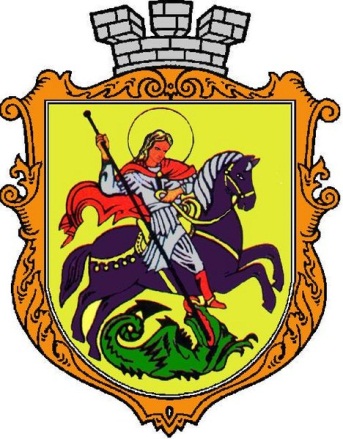 Центр надання адміністративних послуг міста Ніжина Чернігівської областіЦентр надання адміністративних послуг міста Ніжина Чернігівської областіЦентр надання адміністративних послуг міста Ніжина Чернігівської областіЦентр надання адміністративних послуг міста Ніжина Чернігівської областіЗміна адреси об’єкта нерухомого майна(об’єднання, поділ об’єкта нерухомого майна, виділення частки з об’єкта нерухомого майна)Зміна адреси об’єкта нерухомого майна(об’єднання, поділ об’єкта нерухомого майна, виділення частки з об’єкта нерухомого майна)Зміна адреси об’єкта нерухомого майна(об’єднання, поділ об’єкта нерухомого майна, виділення частки з об’єкта нерухомого майна)Послугу надає відділ містобудування та архітектури виконавчого комітету Ніжинської міської радиПослугу надає відділ містобудування та архітектури виконавчого комітету Ніжинської міської радиПослугу надає відділ містобудування та архітектури виконавчого комітету Ніжинської міської радиПослугу надає відділ містобудування та архітектури виконавчого комітету Ніжинської міської радиІнформація про центр надання адміністративної послугиІнформація про центр надання адміністративної послугиІнформація про центр надання адміністративної послугиІнформація про центр надання адміністративної послугиІнформація про центр надання адміністративної послугиІнформація про центр надання адміністративної послугиМісцезнаходження центру надання адміністративної послугиМісцезнаходження центру надання адміністративної послуги16600, Чернігівська обл., м. Ніжин, вул. Яворського, 716600, Чернігівська обл., м. Ніжин, вул. Яворського, 716600, Чернігівська обл., м. Ніжин, вул. Яворського, 7Інформація щодо режиму роботи центру надання адміністративної послугиІнформація щодо режиму роботи центру надання адміністративної послугиПонеділок - п’ятниця: з 8-00 до 17-00Обідня перерва: 13.00-14.00Вихідний: субота, неділя та святкові вихідні дніПонеділок - п’ятниця: з 8-00 до 17-00Обідня перерва: 13.00-14.00Вихідний: субота, неділя та святкові вихідні дніПонеділок - п’ятниця: з 8-00 до 17-00Обідня перерва: 13.00-14.00Вихідний: субота, неділя та святкові вихідні дніТелефон/факс (довідки), адреса електронної пошти та веб-сайт центру надання адміністративної послугиТелефон/факс (довідки), адреса електронної пошти та веб-сайт центру надання адміністративної послуги04631-7-13-47Електронна пошта: cnap_Nizhyn@ukr.netАдреса веб-сайту: www.nizhynrada.org04631-7-13-47Електронна пошта: cnap_Nizhyn@ukr.netАдреса веб-сайту: www.nizhynrada.org04631-7-13-47Електронна пошта: cnap_Nizhyn@ukr.netАдреса веб-сайту: www.nizhynrada.orgНормативні акти, якими регламентується надання адміністративної послугиНормативні акти, якими регламентується надання адміністративної послугиНормативні акти, якими регламентується надання адміністративної послугиНормативні акти, якими регламентується надання адміністративної послугиНормативні акти, якими регламентується надання адміністративної послугиНормативні акти, якими регламентується надання адміністративної послугиЗакони УкраїниЗакони УкраїниЗакони УкраїниЗакон  України “Про місцеве самоврядування в Україні” , Закон  України „Про звернення громадян”, Тимчасовий порядок реалізації експериментального проекту з присвоєння адрес об’єктам будівництва та об’єктам нерухомого майнаЗакон  України “Про місцеве самоврядування в Україні” , Закон  України „Про звернення громадян”, Тимчасовий порядок реалізації експериментального проекту з присвоєння адрес об’єктам будівництва та об’єктам нерухомого майнаАкти Кабінету Міністрів УкраїниАкти Кабінету Міністрів УкраїниАкти Кабінету Міністрів УкраїниПостанова Кабінету Міністрів України  від 27.03.2019 року № 367 «Про затвердження Тимчасового порядку реалізації експериментального проекту з присвоєння адрес об’єктам будівництва та об’єктам нерухомого майна» Постанова Кабінету Міністрів України  від 27.03.2019 року № 367 «Про затвердження Тимчасового порядку реалізації експериментального проекту з присвоєння адрес об’єктам будівництва та об’єктам нерухомого майна» Акти центральних органів виконавчої владиАкти центральних органів виконавчої владиАкти центральних органів виконавчої влади--Акти місцевих органів виконавчої влади/ органів місцевого самоврядуванняАкти місцевих органів виконавчої влади/ органів місцевого самоврядуванняАкти місцевих органів виконавчої влади/ органів місцевого самоврядуванняРегламент Ніжинської міської ради Чернігівської областіРегламент Ніжинської міської ради Чернігівської областіУмови отримання адміністративної послугиУмови отримання адміністративної послугиУмови отримання адміністративної послугиУмови отримання адміністративної послугиУмови отримання адміністративної послугиУмови отримання адміністративної послугиПідстава для одержання адміністративної послугиПідстава для одержання адміністративної послугиПідстава для одержання адміністративної послуги Звернення юридичної особи незалежно від її організаційно-правової форми та форми власності, фізичної особи – підприємця, органу  державної влади та органу місцевого самоврядування, а також фізичної особи - громадянина України, особи без громадянства, іноземця. Звернення юридичної особи незалежно від її організаційно-правової форми та форми власності, фізичної особи – підприємця, органу  державної влади та органу місцевого самоврядування, а також фізичної особи - громадянина України, особи без громадянства, іноземця.Вичерпний перелік документів, необхідних для отримання адміністративної послуги, а також вимоги до нихВичерпний перелік документів, необхідних для отримання адміністративної послуги, а також вимоги до нихВичерпний перелік документів, необхідних для отримання адміністративної послуги, а також вимоги до нихЗаява затвердженого зразка (додається);Документ, що посвідчує право власності на об’єкт нерухомого майна до його об’єднання, поділу або виділення частки, якщо право власності на об’єкт не зареєстровано в Державному реєстрі речових прав на нерухоме майно;Документ, що засвідчує прийняття в експлуатацію закінченого будівництвом об’єкта (крім випадків, коли об’єкт нерухомого майна створюється шляхом поділу, об’єднання або виділення без проведення будівельних робіт, що відповідно до законодавства потребують отримання дозволу на їх проведення), якщо такий документ не внесений до єдиного реєстру документів, які дають право на виконання підготовчих та будівельних робіт і засвідчують прийняття в експлуатацію закінчених будівництвом об’єктів, відомостей про повернення на доопрацювання, відмову у видачі, скасування та анулювання  зазначених документів;Технічний паспорт на новостворений об’єкт нерухомого майнаЗаява затвердженого зразка (додається);Документ, що посвідчує право власності на об’єкт нерухомого майна до його об’єднання, поділу або виділення частки, якщо право власності на об’єкт не зареєстровано в Державному реєстрі речових прав на нерухоме майно;Документ, що засвідчує прийняття в експлуатацію закінченого будівництвом об’єкта (крім випадків, коли об’єкт нерухомого майна створюється шляхом поділу, об’єднання або виділення без проведення будівельних робіт, що відповідно до законодавства потребують отримання дозволу на їх проведення), якщо такий документ не внесений до єдиного реєстру документів, які дають право на виконання підготовчих та будівельних робіт і засвідчують прийняття в експлуатацію закінчених будівництвом об’єктів, відомостей про повернення на доопрацювання, відмову у видачі, скасування та анулювання  зазначених документів;Технічний паспорт на новостворений об’єкт нерухомого майнаПорядок та спосіб подання документів, необхідних для отримання адміністративної послугиПорядок та спосіб подання документів, необхідних для отримання адміністративної послугиПорядок та спосіб подання документів, необхідних для отримання адміністративної послугиПодання звернення особисто заявником або уповноваженою особою   пакета документів, визначених у п. 9 інформаційної картки. Поштою (копія документів визначених у п. 9 інформаційної картки завірена нотаріально)Подання звернення особисто заявником або уповноваженою особою   пакета документів, визначених у п. 9 інформаційної картки. Поштою (копія документів визначених у п. 9 інформаційної картки завірена нотаріально)Платність (безоплатність) надання адміністративної послугиПлатність (безоплатність) надання адміністративної послугиПлатність (безоплатність) надання адміністративної послугибезоплатнобезоплатноУ разі платності:У разі платності:У разі платності:У разі платності:У разі платності:У разі платності:12.Нормативно-правові акти, на підставі яких стягується платаНормативно-правові акти, на підставі яких стягується платаНормативно-правові акти, на підставі яких стягується плата--13.Розмір та порядок внесення плати (адміністративного збору) за платну адміністративну послугуРозмір та порядок внесення плати (адміністративного збору) за платну адміністративну послугуРозмір та порядок внесення плати (адміністративного збору) за платну адміністративну послугу--14.Розрахунковий рахунок для внесення платиРозрахунковий рахунок для внесення платиРозрахунковий рахунок для внесення плати--115.Строк надання адміністративної послугиСтрок надання адміністративної послугиСтрок надання адміністративної послуги30 календарних днів30 календарних днів116.Перелік підстав для відмови у наданні адміністративної послугиПерелік підстав для відмови у наданні адміністративної послугиПерелік підстав для відмови у наданні адміністративної послугиневідповідність поданих документів вимогам п. 9  інформаційної картки;виявлення неповних або недостовірних відомостей у поданих документах, що підтверджено документально;подання заяви до уповноваженого органу з присвоєння адреси, який не має повноважень приймати рішення про присвоєння адреси на відповідній територіїневідповідність поданих документів вимогам п. 9  інформаційної картки;виявлення неповних або недостовірних відомостей у поданих документах, що підтверджено документально;подання заяви до уповноваженого органу з присвоєння адреси, який не має повноважень приймати рішення про присвоєння адреси на відповідній території17.Результат надання адміністративної послуги:Результат надання адміністративної послуги:Результат надання адміністративної послуги: Наказ про присвоєння адреси об’єкту будівництва Наказ про присвоєння адреси об’єкту будівництва118.Способи отримання відповіді (результату)Способи отримання відповіді (результату)Способи отримання відповіді (результату)Особисто або поштоюОсобисто або поштою119.ПриміткаПриміткаПримітка--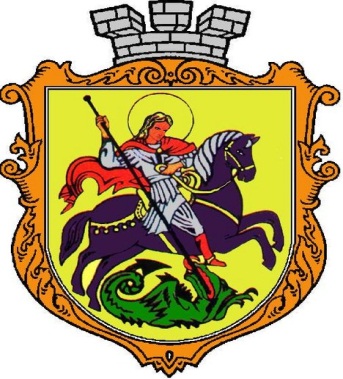 Центр надання адміністративних послуг міста Ніжина Чернігівської областіЦентр надання адміністративних послуг міста Ніжина Чернігівської областіЦентр надання адміністративних послуг міста Ніжина Чернігівської областіЦентр надання адміністративних послуг міста Ніжина Чернігівської областіЦентр надання адміністративних послуг міста Ніжина Чернігівської областіЗміна адреси об’єкта нерухомого майна(об’єднання, поділ об’єкта нерухомого майна, виділення частки з об’єкта нерухомого майна)Зміна адреси об’єкта нерухомого майна(об’єднання, поділ об’єкта нерухомого майна, виділення частки з об’єкта нерухомого майна)Зміна адреси об’єкта нерухомого майна(об’єднання, поділ об’єкта нерухомого майна, виділення частки з об’єкта нерухомого майна)№з/пЕтапи послугиЕтапи послугиВідповідальна посадова особа і структурний підрозділДія*Дія*Термін виконання (днів)1Реєстрація звернення Реєстрація звернення  Відділ адміністративно-дозвільних процедур В.М. Градобиквиконуєвиконуєв день надходження звернення2Передача заяви до відділу містобудування та архітектуриПередача заяви до відділу містобудування та архітектуриВідділ адміністративно-дозвільних процедур В.М. Градобиквиконуєвиконує В день надходження заяви, але не пізніше наступного робочого дня3 Розгляд заяви по суті Розгляд заяви по сутіНачальник відділу  містобудування та архітектури – головний архітектор  виконавчого комітету Ніжинської  міської ради  (В.Б. Мироненко)виконуєвиконує5  календарних днів4 Підготовка наказу про присвоєння адреси об’єкту будівництва Підготовка наказу про присвоєння адреси об’єкту будівництваНачальник відділу  містобудування та архітектури – головний архітектор  виконавчого комітету Ніжинської  міської ради  (В.Б. Мироненко)виконуєвиконує15 календарних днів 5Оприлюднення наказу про присвоєння адреси об’єкту будівництва на офіційному веб-сайті Ніжинської міської ради Оприлюднення наказу про присвоєння адреси об’єкту будівництва на офіційному веб-сайті Ніжинської міської ради Начальник відділу  містобудування та архітектури – головний архітектор  виконавчого комітету Ніжинської  міської ради  (В.Б. Мироненко)виконуєвиконує5 календарних днів6Внесення інформації про присвоєння адреси об’єкту будівництву, об’єкту нерухомого майна до реєстру адрес Внесення інформації про присвоєння адреси об’єкту будівництву, об’єкту нерухомого майна до реєстру адрес Начальник відділу містобудування та архітектури виконав-чого комітету Ніжинсь-кої міської ради (В.Б. Мироненко)виконуєвиконує5 календарних днів7Передача наказу про присвоєння адреси об’єкту будівництва до ЦНАППередача наказу про присвоєння адреси об’єкту будівництва до ЦНАПВідділ містобудування та архітектури виконав-чого комітету Ніжинсь-кої міської ради (В.Б. Мироненко)виконує виконує Не пізніше ніж через 10 календарних днів після видання наказу 8Інформування заявника про виданий наказ Інформування заявника про виданий наказ Центр надання адміністративних послугвиконуєвиконує 3 робочі дні9Видача заявнику наказу про присвоєння адреси об’єкту будівництваВидача заявнику наказу про присвоєння адреси об’єкту будівництваЦентр надання адміністративних послугвиконуєвиконуєПри зверненні заявникаМеханізм оскарження результату адміністративної послугиМеханізм оскарження результату адміністративної послугиМеханізм оскарження результату адміністративної послугиВ судовому порядкуВ судовому порядкуВ судовому порядкуВ судовому порядкуЦентр надання адміністративних послуг міста Ніжина Чернігівської областіЦентр надання адміністративних послуг міста Ніжина Чернігівської областіЦентр надання адміністративних послуг міста Ніжина Чернігівської областіЦентр надання адміністративних послуг міста Ніжина Чернігівської областіЗміна адреси об’єкта нерухомого майна(зміна в адміністративно-територіальному устрої, зміна назви адміністративно-територіальної одиниці, вулиці, іншої назви (вказати) об’єднання вулиць, упорядкування нумерації об’єкта нерухомого майна)Зміна адреси об’єкта нерухомого майна(зміна в адміністративно-територіальному устрої, зміна назви адміністративно-територіальної одиниці, вулиці, іншої назви (вказати) об’єднання вулиць, упорядкування нумерації об’єкта нерухомого майна)Зміна адреси об’єкта нерухомого майна(зміна в адміністративно-територіальному устрої, зміна назви адміністративно-територіальної одиниці, вулиці, іншої назви (вказати) об’єднання вулиць, упорядкування нумерації об’єкта нерухомого майна)Послугу надає відділ містобудування та архітектури виконавчого комітету Ніжинської міської радиПослугу надає відділ містобудування та архітектури виконавчого комітету Ніжинської міської радиПослугу надає відділ містобудування та архітектури виконавчого комітету Ніжинської міської радиПослугу надає відділ містобудування та архітектури виконавчого комітету Ніжинської міської радиІнформація про центр надання адміністративної послугиІнформація про центр надання адміністративної послугиІнформація про центр надання адміністративної послугиІнформація про центр надання адміністративної послугиІнформація про центр надання адміністративної послугиІнформація про центр надання адміністративної послугиМісцезнаходження центру надання адміністративної послугиМісцезнаходження центру надання адміністративної послуги16600, Чернігівська обл., м. Ніжин, вул. Яворського, 716600, Чернігівська обл., м. Ніжин, вул. Яворського, 716600, Чернігівська обл., м. Ніжин, вул. Яворського, 7Інформація щодо режиму роботи центру надання адміністративної послугиІнформація щодо режиму роботи центру надання адміністративної послугиПонеділок - п’ятниця: з 8-00 до 17-00Обідня перерва: 13.00-14.00Вихідний: субота, неділя та святкові вихідні дніПонеділок - п’ятниця: з 8-00 до 17-00Обідня перерва: 13.00-14.00Вихідний: субота, неділя та святкові вихідні дніПонеділок - п’ятниця: з 8-00 до 17-00Обідня перерва: 13.00-14.00Вихідний: субота, неділя та святкові вихідні дніТелефон/факс (довідки), адреса електронної пошти та веб-сайт центру надання адміністративної послугиТелефон/факс (довідки), адреса електронної пошти та веб-сайт центру надання адміністративної послуги04631-7-13-47Електронна пошта: cnap_Nizhyn@ukr.netАдреса веб-сайту: www.nizhynrada.org04631-7-13-47Електронна пошта: cnap_Nizhyn@ukr.netАдреса веб-сайту: www.nizhynrada.org04631-7-13-47Електронна пошта: cnap_Nizhyn@ukr.netАдреса веб-сайту: www.nizhynrada.orgНормативні акти, якими регламентується надання адміністративної послугиНормативні акти, якими регламентується надання адміністративної послугиНормативні акти, якими регламентується надання адміністративної послугиНормативні акти, якими регламентується надання адміністративної послугиНормативні акти, якими регламентується надання адміністративної послугиНормативні акти, якими регламентується надання адміністративної послугиЗакони УкраїниЗакони УкраїниЗакони УкраїниЗакон  України “Про місцеве самоврядування в Україні” , Закон  України „Про звернення громадян”, Тимчасовий порядок реалізації експериментального проекту з присвоєння адрес об’єктам будівництва та об’єктам нерухомого майнаЗакон  України “Про місцеве самоврядування в Україні” , Закон  України „Про звернення громадян”, Тимчасовий порядок реалізації експериментального проекту з присвоєння адрес об’єктам будівництва та об’єктам нерухомого майнаАкти Кабінету Міністрів УкраїниАкти Кабінету Міністрів УкраїниАкти Кабінету Міністрів УкраїниПостанова Кабінету Міністрів України  від 27.03.2019 року № 367 «Про затвердження Тимчасового порядку реалізації експериментального проекту з присвоєння адрес об’єктам будівництва та об’єктам нерухомого майна» Постанова Кабінету Міністрів України  від 27.03.2019 року № 367 «Про затвердження Тимчасового порядку реалізації експериментального проекту з присвоєння адрес об’єктам будівництва та об’єктам нерухомого майна» Акти центральних органів виконавчої владиАкти центральних органів виконавчої владиАкти центральних органів виконавчої влади--Акти місцевих органів виконавчої влади/ органів місцевого самоврядуванняАкти місцевих органів виконавчої влади/ органів місцевого самоврядуванняАкти місцевих органів виконавчої влади/ органів місцевого самоврядуванняРегламент Ніжинської міської ради Чернігівської областіРегламент Ніжинської міської ради Чернігівської областіУмови отримання адміністративної послугиУмови отримання адміністративної послугиУмови отримання адміністративної послугиУмови отримання адміністративної послугиУмови отримання адміністративної послугиУмови отримання адміністративної послугиПідстава для одержання адміністративної послугиПідстава для одержання адміністративної послугиПідстава для одержання адміністративної послуги Звернення юридичної особи незалежно від її організаційно-правової форми та форми власності, фізичної особи – підприємця, органу  державної влади та органу місцевого самоврядування, а також фізичної особи - громадянина України, особи без громадянства, іноземця. Звернення юридичної особи незалежно від її організаційно-правової форми та форми власності, фізичної особи – підприємця, органу  державної влади та органу місцевого самоврядування, а також фізичної особи - громадянина України, особи без громадянства, іноземця.Вичерпний перелік документів, необхідних для отримання адміністративної послуги, а також вимоги до нихВичерпний перелік документів, необхідних для отримання адміністративної послуги, а також вимоги до нихВичерпний перелік документів, необхідних для отримання адміністративної послуги, а також вимоги до нихЗаява затвердженого зразка (додається);Документація, що підтверджує необхідність прийняття рішення про зміну адреси об’єкту нерухомого майнаЗаява затвердженого зразка (додається);Документація, що підтверджує необхідність прийняття рішення про зміну адреси об’єкту нерухомого майнаПорядок та спосіб подання документів, необхідних для отримання адміністративної послугиПорядок та спосіб подання документів, необхідних для отримання адміністративної послугиПорядок та спосіб подання документів, необхідних для отримання адміністративної послугиПодання звернення особисто заявником або уповноваженою особою   пакета документів, визначених у п. 9 інформаційної картки. Поштою (копія документів визначених у п. 9 інформаційної картки завірена нотаріально)Подання звернення особисто заявником або уповноваженою особою   пакета документів, визначених у п. 9 інформаційної картки. Поштою (копія документів визначених у п. 9 інформаційної картки завірена нотаріально)Платність (безоплатність) надання адміністративної послугиПлатність (безоплатність) надання адміністративної послугиПлатність (безоплатність) надання адміністративної послугибезоплатнобезоплатноУ разі платності:У разі платності:У разі платності:У разі платності:У разі платності:У разі платності:12.Нормативно-правові акти, на підставі яких стягується платаНормативно-правові акти, на підставі яких стягується платаНормативно-правові акти, на підставі яких стягується плата--13.Розмір та порядок внесення плати (адміністративного збору) за платну адміністративну послугуРозмір та порядок внесення плати (адміністративного збору) за платну адміністративну послугуРозмір та порядок внесення плати (адміністративного збору) за платну адміністративну послугу--14.Розрахунковий рахунок для внесення платиРозрахунковий рахунок для внесення платиРозрахунковий рахунок для внесення плати--115.Строк надання адміністративної послугиСтрок надання адміністративної послугиСтрок надання адміністративної послуги30 календарних днів30 календарних днів116.Перелік підстав для відмови у наданні адміністративної послугиПерелік підстав для відмови у наданні адміністративної послугиПерелік підстав для відмови у наданні адміністративної послугиневідповідність поданих документів вимогам п. 9  інформаційної картки;виявлення неповних або недостовірних відомостей у поданих документах, що підтверджено документально;подання заяви до уповноваженого органу з присвоєння адреси, який не має повноважень приймати рішення про присвоєння адреси на відповідній територіїневідповідність поданих документів вимогам п. 9  інформаційної картки;виявлення неповних або недостовірних відомостей у поданих документах, що підтверджено документально;подання заяви до уповноваженого органу з присвоєння адреси, який не має повноважень приймати рішення про присвоєння адреси на відповідній території17.Результат надання адміністративної послуги:Результат надання адміністративної послуги:Результат надання адміністративної послуги: Наказ про присвоєння адреси об’єкту будівництва Наказ про присвоєння адреси об’єкту будівництва118.Способи отримання відповіді (результату)Способи отримання відповіді (результату)Способи отримання відповіді (результату)Особисто або поштоюОсобисто або поштою119.ПриміткаПриміткаПримітка--Центр надання адміністративних послуг міста Ніжина Чернігівської областіЦентр надання адміністративних послуг міста Ніжина Чернігівської областіЦентр надання адміністративних послуг міста Ніжина Чернігівської областіЦентр надання адміністративних послуг міста Ніжина Чернігівської областіЦентр надання адміністративних послуг міста Ніжина Чернігівської областіЗміна адреси об’єкта нерухомого майна(зміна в адміністративно-територіальному устрої, зміна назви адміністративно-територіальної одиниці, вулиці, іншої назви (вказати) об’єднання вулиць, упорядкування нумерації об’єкта нерухомого майна)Зміна адреси об’єкта нерухомого майна(зміна в адміністративно-територіальному устрої, зміна назви адміністративно-територіальної одиниці, вулиці, іншої назви (вказати) об’єднання вулиць, упорядкування нумерації об’єкта нерухомого майна)Зміна адреси об’єкта нерухомого майна(зміна в адміністративно-територіальному устрої, зміна назви адміністративно-територіальної одиниці, вулиці, іншої назви (вказати) об’єднання вулиць, упорядкування нумерації об’єкта нерухомого майна)№з/пЕтапи послугиЕтапи послугиВідповідальна посадова особа і структурний підрозділДія*Дія*Термін виконання (днів)1Реєстрація звернення Реєстрація звернення  Відділ адміністративно-дозвільних процедур В.М. Градобиквиконуєвиконуєв день надходження звернення2Передача заяви до відділу містобудування та архітектуриПередача заяви до відділу містобудування та архітектуриВідділ адміністративно-дозвільних процедур В.М. Градобиквиконуєвиконує В день надходження заяви, але не пізніше наступного робочого дня3 Розгляд заяви по суті Розгляд заяви по сутіНачальник відділу  містобудування та архітектури – головний архітектор  виконавчого комітету Ніжинської  міської ради  (В.Б. Мироненко)виконуєвиконує5  календарних днів4 Підготовка наказу про присвоєння адреси об’єкту будівництва Підготовка наказу про присвоєння адреси об’єкту будівництваНачальник відділу  містобудування та архітектури – головний архітектор  виконавчого комітету Ніжинської  міської ради  (В.Б. Мироненко)виконуєвиконує15 календарних днів 5Оприлюднення наказу про присвоєння адреси об’єкту будівництва на офіційному веб-сайті Ніжинської міської ради Оприлюднення наказу про присвоєння адреси об’єкту будівництва на офіційному веб-сайті Ніжинської міської ради Начальник відділу  містобудування та архітектури – головний архітектор  виконавчого комітету Ніжинської  міської ради  (В.Б. Мироненко)виконуєвиконує5 календарних днів6Внесення інформації про присвоєння адреси об’єкту будівництву, об’єкту нерухомого майна до реєстру адрес Внесення інформації про присвоєння адреси об’єкту будівництву, об’єкту нерухомого майна до реєстру адрес Начальник відділу містобудування та архітектури виконав-чого комітету Ніжинсь-кої міської ради (В.Б. Мироненко)виконуєвиконує5 календарних днів7Передача наказу про присвоєння адреси об’єкту будівництва до ЦНАППередача наказу про присвоєння адреси об’єкту будівництва до ЦНАПВідділ містобудування та архітектури виконав-чого комітету Ніжинсь-кої міської ради (В.Б. Мироненко)виконує виконує Не пізніше ніж через 10 календарних днів після видання наказу 8Інформування заявника про виданий наказ Інформування заявника про виданий наказ Центр надання адміністративних послугвиконуєвиконує 3 робочі дні9Видача заявнику наказу про присвоєння адреси об’єкту будівництваВидача заявнику наказу про присвоєння адреси об’єкту будівництваЦентр надання адміністративних послугвиконуєвиконуєПри зверненні заявникаМеханізм оскарження результату адміністративної послугиМеханізм оскарження результату адміністративної послугиМеханізм оскарження результату адміністративної послугиВ судовому порядкуВ судовому порядкуВ судовому порядкуВ судовому порядкуЦентр надання адміністративних послуг міста Ніжина Чернігівської областіЦентр надання адміністративних послуг міста Ніжина Чернігівської областіЦентр надання адміністративних послуг міста Ніжина Чернігівської областіЦентр надання адміністративних послуг міста Ніжина Чернігівської областіПрисвоєння адреси об’єкту будівництва (до прийняття об’єкта в експлуатацію) та об’єкту нерухомого майна ( після прийняття об’єкта в експлуатацію)Присвоєння адреси об’єкту будівництва (до прийняття об’єкта в експлуатацію) та об’єкту нерухомого майна ( після прийняття об’єкта в експлуатацію)Присвоєння адреси об’єкту будівництва (до прийняття об’єкта в експлуатацію) та об’єкту нерухомого майна ( після прийняття об’єкта в експлуатацію)Послугу надає відділ містобудування та архітектури виконавчого комітету Ніжинської міської радиПослугу надає відділ містобудування та архітектури виконавчого комітету Ніжинської міської радиПослугу надає відділ містобудування та архітектури виконавчого комітету Ніжинської міської радиПослугу надає відділ містобудування та архітектури виконавчого комітету Ніжинської міської радиІнформація про центр надання адміністративної послугиІнформація про центр надання адміністративної послугиІнформація про центр надання адміністративної послугиІнформація про центр надання адміністративної послугиІнформація про центр надання адміністративної послугиІнформація про центр надання адміністративної послугиМісцезнаходження центру надання адміністративної послугиМісцезнаходження центру надання адміністративної послуги16600, Чернігівська обл., м. Ніжин, вул. Яворського, 716600, Чернігівська обл., м. Ніжин, вул. Яворського, 716600, Чернігівська обл., м. Ніжин, вул. Яворського, 7Інформація щодо режиму роботи центру надання адміністративної послугиІнформація щодо режиму роботи центру надання адміністративної послугиПонеділок - п’ятниця: з 8-00 до 17-00Обідня перерва: 13.00-14.00Вихідний: субота, неділя та святкові вихідні дніПонеділок - п’ятниця: з 8-00 до 17-00Обідня перерва: 13.00-14.00Вихідний: субота, неділя та святкові вихідні дніПонеділок - п’ятниця: з 8-00 до 17-00Обідня перерва: 13.00-14.00Вихідний: субота, неділя та святкові вихідні дніТелефон/факс (довідки), адреса електронної пошти та веб-сайт центру надання адміністративної послугиТелефон/факс (довідки), адреса електронної пошти та веб-сайт центру надання адміністративної послуги04631-7-13-47Електронна пошта: cnap_Nizhyn@ukr.netАдреса веб-сайту: www.nizhynrada.org04631-7-13-47Електронна пошта: cnap_Nizhyn@ukr.netАдреса веб-сайту: www.nizhynrada.org04631-7-13-47Електронна пошта: cnap_Nizhyn@ukr.netАдреса веб-сайту: www.nizhynrada.orgНормативні акти, якими регламентується надання адміністративної послугиНормативні акти, якими регламентується надання адміністративної послугиНормативні акти, якими регламентується надання адміністративної послугиНормативні акти, якими регламентується надання адміністративної послугиНормативні акти, якими регламентується надання адміністративної послугиНормативні акти, якими регламентується надання адміністративної послугиЗакони УкраїниЗакони УкраїниЗакони УкраїниЗакон  України “Про місцеве самоврядування в Україні” , Закон  України „Про звернення громадян”, Тимчасовий порядок реалізації експериментального проекту з присвоєння адрес об’єктам будівництва та об’єктам нерухомого майнаЗакон  України “Про місцеве самоврядування в Україні” , Закон  України „Про звернення громадян”, Тимчасовий порядок реалізації експериментального проекту з присвоєння адрес об’єктам будівництва та об’єктам нерухомого майнаАкти Кабінету Міністрів УкраїниАкти Кабінету Міністрів УкраїниАкти Кабінету Міністрів УкраїниПостанова Кабінету Міністрів України  від 27.03.2019 року № 367 «Про затвердження Тимчасового порядку реалізації експериментального проекту з присвоєння адрес об’єктам будівництва та об’єктам нерухомого майна» Постанова Кабінету Міністрів України  від 27.03.2019 року № 367 «Про затвердження Тимчасового порядку реалізації експериментального проекту з присвоєння адрес об’єктам будівництва та об’єктам нерухомого майна» Акти центральних органів виконавчої владиАкти центральних органів виконавчої владиАкти центральних органів виконавчої влади--Акти місцевих органів виконавчої влади/ органів місцевого самоврядуванняАкти місцевих органів виконавчої влади/ органів місцевого самоврядуванняАкти місцевих органів виконавчої влади/ органів місцевого самоврядуванняРегламент Ніжинської міської ради Чернігівської областіРегламент Ніжинської міської ради Чернігівської областіУмови отримання адміністративної послугиУмови отримання адміністративної послугиУмови отримання адміністративної послугиУмови отримання адміністративної послугиУмови отримання адміністративної послугиУмови отримання адміністративної послугиПідстава для одержання адміністративної послугиПідстава для одержання адміністративної послугиПідстава для одержання адміністративної послуги Звернення юридичної особи незалежно від її організаційно-правової форми та форми власності, фізичної особи – підприємця, органу  державної влади та органу місцевого самоврядування, а також фізичної особи - громадянина України, особи без громадянства, іноземця. Звернення юридичної особи незалежно від її організаційно-правової форми та форми власності, фізичної особи – підприємця, органу  державної влади та органу місцевого самоврядування, а також фізичної особи - громадянина України, особи без громадянства, іноземця.Вичерпний перелік документів, необхідних для отримання адміністративної послуги, а також вимоги до нихВичерпний перелік документів, необхідних для отримання адміністративної послуги, а також вимоги до нихВичерпний перелік документів, необхідних для отримання адміністративної послуги, а також вимоги до нихЗаява затвердженого зразка (додається);Копія документа, що посвідчує право власності або користування земельною ділянкою, на якій споруджується (споруджено) об’єкт нерухомого майна, якщо таке право власності або користування земельною ділянкою не зареєстровано в Державному реєстрі речових прав на нерухоме майно;Викопіювання з топографо-геодезичного плану у масштабі М 1:500 із зазначенням місця розташування запланованих об’єктів будівництва, а також головного входу до будинку (для будинків);Копія документа, що дає право на виконання будівельних робіт, у разі присвоєння адреси об’єкту будівництва та якщо такий документ не внесений до єдиного реєстру документів, що дають право на виконання підготовчих та будівельних робіт і засвідчують прийняття в експлуатацію закінчених будівництвом об’єктів, відомостей про повернення на доопрацювання, відмову у видачі, скасування та анулювання зазначених документів;Копія документа, що засвідчує прийняття в експлуатацію закінченого будівництвом об’єкта, у разі присвоєння адреси об’єкту нерухомого майна та якщо такий документ не внесений до єдиного реєстру документів, що дають право на виконання підготовчих та будівельних робіт і засвідчують прийняття в експлуатацію закінчених будівництвом об’єктів, відомостей про повернення на доопрацювання, відмову у видачі, скасування та анулювання зазначених документів.Заява затвердженого зразка (додається);Копія документа, що посвідчує право власності або користування земельною ділянкою, на якій споруджується (споруджено) об’єкт нерухомого майна, якщо таке право власності або користування земельною ділянкою не зареєстровано в Державному реєстрі речових прав на нерухоме майно;Викопіювання з топографо-геодезичного плану у масштабі М 1:500 із зазначенням місця розташування запланованих об’єктів будівництва, а також головного входу до будинку (для будинків);Копія документа, що дає право на виконання будівельних робіт, у разі присвоєння адреси об’єкту будівництва та якщо такий документ не внесений до єдиного реєстру документів, що дають право на виконання підготовчих та будівельних робіт і засвідчують прийняття в експлуатацію закінчених будівництвом об’єктів, відомостей про повернення на доопрацювання, відмову у видачі, скасування та анулювання зазначених документів;Копія документа, що засвідчує прийняття в експлуатацію закінченого будівництвом об’єкта, у разі присвоєння адреси об’єкту нерухомого майна та якщо такий документ не внесений до єдиного реєстру документів, що дають право на виконання підготовчих та будівельних робіт і засвідчують прийняття в експлуатацію закінчених будівництвом об’єктів, відомостей про повернення на доопрацювання, відмову у видачі, скасування та анулювання зазначених документів.Порядок та спосіб подання документів, необхідних для отримання адміністративної послугиПорядок та спосіб подання документів, необхідних для отримання адміністративної послугиПорядок та спосіб подання документів, необхідних для отримання адміністративної послугиПодання звернення особисто заявником або уповноваженою особою   пакета документів, визначених у п. 9 інформаційної картки. Поштою (копія документів визначених у п. 9 інформаційної картки завірена нотаріально)Подання звернення особисто заявником або уповноваженою особою   пакета документів, визначених у п. 9 інформаційної картки. Поштою (копія документів визначених у п. 9 інформаційної картки завірена нотаріально)Платність (безоплатність) надання адміністративної послугиПлатність (безоплатність) надання адміністративної послугиПлатність (безоплатність) надання адміністративної послугибезоплатнобезоплатноУ разі платності:У разі платності:У разі платності:У разі платності:У разі платності:У разі платності:12.Нормативно-правові акти, на підставі яких стягується платаНормативно-правові акти, на підставі яких стягується платаНормативно-правові акти, на підставі яких стягується плата--13.Розмір та порядок внесення плати (адміністративного збору) за платну адміністративну послугуРозмір та порядок внесення плати (адміністративного збору) за платну адміністративну послугуРозмір та порядок внесення плати (адміністративного збору) за платну адміністративну послугу--14.Розрахунковий рахунок для внесення платиРозрахунковий рахунок для внесення платиРозрахунковий рахунок для внесення плати--115.Строк надання адміністративної послугиСтрок надання адміністративної послугиСтрок надання адміністративної послуги30 календарних днів30 календарних днів116.Перелік підстав для відмови у наданні адміністративної послугиПерелік підстав для відмови у наданні адміністративної послугиПерелік підстав для відмови у наданні адміністративної послугиневідповідність поданих документів вимогам п. 9  інформаційної картки;виявлення неповних або недостовірних відомостей у поданих документах, що підтверджено документально;подання заяви до уповноваженого органу з присвоєння адреси, який не має повноважень приймати рішення про присвоєння адреси на відповідній територіїневідповідність поданих документів вимогам п. 9  інформаційної картки;виявлення неповних або недостовірних відомостей у поданих документах, що підтверджено документально;подання заяви до уповноваженого органу з присвоєння адреси, який не має повноважень приймати рішення про присвоєння адреси на відповідній території17.Результат надання адміністративної послуги:Результат надання адміністративної послуги:Результат надання адміністративної послуги: Наказ про присвоєння адреси об’єкту будівництва Наказ про присвоєння адреси об’єкту будівництва118.Способи отримання відповіді (результату)Способи отримання відповіді (результату)Способи отримання відповіді (результату)Особисто або поштоюОсобисто або поштою119.ПриміткаПриміткаПримітка--Центр надання адміністративних послуг міста Ніжина Чернігівської областіЦентр надання адміністративних послуг міста Ніжина Чернігівської областіЦентр надання адміністративних послуг міста Ніжина Чернігівської областіЦентр надання адміністративних послуг міста Ніжина Чернігівської областіЦентр надання адміністративних послуг міста Ніжина Чернігівської областіПрисвоєння адреси об’єкту будівництва (до прийняття об’єкта в експлуатацію) та об’єкту нерухомого майна ( після прийняття об’єкта в експлуатацію)Присвоєння адреси об’єкту будівництва (до прийняття об’єкта в експлуатацію) та об’єкту нерухомого майна ( після прийняття об’єкта в експлуатацію)Присвоєння адреси об’єкту будівництва (до прийняття об’єкта в експлуатацію) та об’єкту нерухомого майна ( після прийняття об’єкта в експлуатацію)№з/пЕтапи послугиЕтапи послугиВідповідальна посадова особа і структурний підрозділДія*Дія*Термін виконання (днів)1Реєстрація звернення Реєстрація звернення  Відділ адміністративно-дозвільних процедур В.М. Градобиквиконуєвиконуєв день надходження звернення2Передача заяви до відділу містобудування та архітектуриПередача заяви до відділу містобудування та архітектуриВідділ адміністративно-дозвільних процедур В.М. Градобиквиконуєвиконує В день надходження заяви, але не пізніше наступного робочого дня3 Розгляд заяви по суті Розгляд заяви по сутіНачальник відділу  містобудування та архітектури – головний архітектор  виконавчого комітету Ніжинської  міської ради  (В.Б. Мироненко)виконуєвиконує5  календарних днів4 Підготовка наказу про присвоєння адреси об’єкту будівництва Підготовка наказу про присвоєння адреси об’єкту будівництваНачальник відділу  містобудування та архітектури – головний архітектор  виконавчого комітету Ніжинської  міської ради  (В.Б. Мироненко)виконуєвиконує15 календарних днів 5Оприлюднення наказу про присвоєння адреси об’єкту будівництва на офіційному веб-сайті Ніжинської міської ради Оприлюднення наказу про присвоєння адреси об’єкту будівництва на офіційному веб-сайті Ніжинської міської ради Начальник відділу  містобудування та архітектури – головний архітектор  виконавчого комітету Ніжинської  міської ради  (В.Б. Мироненко)виконуєвиконує5 календарних днів6Внесення інформації про присвоєння адреси об’єкту будівництву, об’єкту нерухомого майна до реєстру адрес Внесення інформації про присвоєння адреси об’єкту будівництву, об’єкту нерухомого майна до реєстру адрес Начальник відділу містобудування та архітектури виконав-чого комітету Ніжинсь-кої міської ради (В.Б. Мироненко)виконуєвиконує5 календарних днів7Передача наказу про присвоєння адреси об’єкту будівництва до ЦНАППередача наказу про присвоєння адреси об’єкту будівництва до ЦНАПВідділ містобудування та архітектури виконав-чого комітету Ніжинсь-кої міської ради (В.Б. Мироненко)виконує виконує Не пізніше ніж через 10 календарних днів після видання наказу 8Інформування заявника про виданий наказ Інформування заявника про виданий наказ Центр надання адміністративних послугвиконуєвиконує 3 робочі дні9Видача заявнику наказу про присвоєння адреси об’єкту будівництваВидача заявнику наказу про присвоєння адреси об’єкту будівництваЦентр надання адміністративних послугвиконуєвиконуєПри зверненні заявникаМеханізм оскарження результату адміністративної послугиМеханізм оскарження результату адміністративної послугиМеханізм оскарження результату адміністративної послугиВ судовому порядкуВ судовому порядкуВ судовому порядкуВ судовому порядку